Publicado en Madrid el 22/02/2017 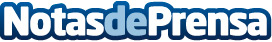 Alejandro Jiménez: ''Los aviones del futuro serán más eléctricos y disminuirán la combustión''Utilizarán mejores baterías para ser eficientes y se reducirán las responsabilidades del pilotoDatos de contacto:Soledad OlallaNota de prensa publicada en: https://www.notasdeprensa.es/alejandro-jimenez-los-aviones-del-futuro-seran Categorias: Logística Otras Industrias Innovación Tecnológica http://www.notasdeprensa.es